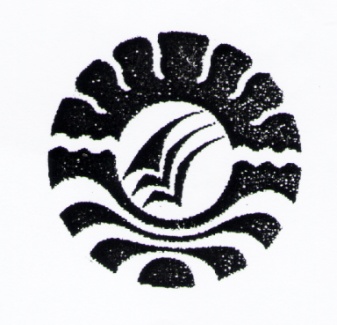 SKRIPSIPENINGKATAN KEMAMPUAN BAHASA LISAN ANAK MELALUI METODE BERCERITA DI TAMAN KANAK-KANAKKARYA MULYA KECAMATAN BAEBUNTAKABUPATEN LUWU UTARADARWATIPROGRAM STUDI PENDIDIKAN GURU PENDIDIKAN ANAK USIA DINIFAKULTAS ILMU PENDIDIKANUNIVERSITAS NEGERI MAKASSAR2013PENINGKATAN KEMAMPUAN BAHASA LISANANAK MELALUI METODE BERCERITA DI TAMAN KANAK-KANAKKARYA MULYA KECAMATAN BAEBUNTAKABUPATEN LUWU UTARASKRIPSIDiajukan Untuk Memenuhi Persyaratan Guna Memperoleh Gelar SarjanaPendidikan Pada Program Studi Pendidikan GuruPendidikan Anak Usia Dini Strata Satu Fakultas Ilmu PendidikanUniversitas Negeri MakassarOleh:DARWATIPROGRAM STUDI PENDIDIKAN GURU PENDIDIKAN ANAKUSIADINIFAKULTAS ILMU PENDIDIKANUNIVERSITAS NEGERI MAKASSAR2013	KEMENTERIAN PENDIDIKAN DAN KEBUDAYAAN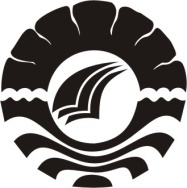 UNIVERSITAS NEGERI MAKASSAR FAKULTAS ILMU PENDIDIKANPENDIDIKAN GURU PENDIDIKAN ANAK USIA DINIKampusTidung FIP UNM Alamat : Jl. Tamalate I Telepon :  884457 Fax. (0411) 883076 PERSETUJUAN  PEMBIMBINGPenelitiandenganjudul: “Peningkatan Kemampuan Berbahasa Lisan anak Melalui Metode Bercerita di Taman Kanak-Kanak Karya Mulya Kecamatan Baebunta Kabupaten Luwu Utara”        Atasnama:     Nama				:  DARWATINomorIndukMahasiswa	 :  074 904 498Jurusan / Prodi 	:  Pendidikan Guru Pendidikan Anak Usia DiniFakultas	:  Ilmu PendidikanSetelah diperiksa dan diujikan, telah memenuhi syarat untuk memperoleh gelar Serjana Pendidikan (S. Pd) pada Fakultas Ilmu Pendidikan Program Studi Pendidikan Guru Pendidikan Anak Usia Dini.                                                                Makassar,   Januari  2013Pembimbing I,			Pembimbing II,Dra. Kartini Marzuki, M.Si.		Dr. Pattaufi, S.Pd, M.SiNip.19690322 199403 2 003		Nip.17108302003121001Disahkan :Ketua Program Studi PGPAUD FIP UNMDra. Sri Sofiani, M.PdNip. 19530202 198010 2 00100PERNYATAAN KEASLIAN SKRIPSISaya yang bertandatangan di bawahini :Nama	:  DARWATINomorIndukMahasiswa	:   074 904 498Jurusan / Prodi	:   PendidikanAnakUsiaDini (PAUD)JudulSkripsi	 :  PeningkatanKemampuanBasalisananakMelalui                                               Metodebercerita di Taman Kanak-KanakKarya                                               MulyaKecamatanBaebuntaKabupatenLuwu UtaraMenyatakandengansebenarnyabahwaskripsi yang sayatulisinibenarmerupakanhasilkaryasayasendiridanbukanmerupakanpengambilantulisanataupikiran orang lain yang sayaakuisebagaihasiltulisanataupikiransendiri.Apabiladikemudianhariterbuktiataudapatdibuktikanbahwaskripsiinihasiljiplakan, makasayabersediamenerimasanksiatasperbuatantersebutsesuaiketentuan yang berlaku.Makassar,                       2012Yang MembuatPernyataanDARWATI074 904 498MOTTOSeorang Dengan Tujuan yang PastiAkan mengalami KemajuanWalaupun di Jalan Yang SulitKarya ini kuperuntukkan kepada  kedua orang tuaku,adik-adikku dan keluargaku serta sahabat-sahabatku tersayang,atas segala dukungan dan penguat hatinya serta pengertiannyayang setia mendoakan keberhasilan studiku..ABSTRAKDarwati. 2012. PeningkatanKemampuanBerbahasaLisanAnakMelaluiMetodeBercerita di Taman Kanak-KanakKaryaMulyaKecamatanBaebuntaKabupatenLuwu Utara, SkripsidibimbingolehDra.KartiniMarzuki, M.SidanDr.Pattataufi, S.Pd, M.Si. Program StudiPendidikan Guru PendidikanAnakUsiaDiniFakultasIlmuPendidikanUniversitasNegeri Makassar.Rumusan masalahdalam penelitian ini adalahbagaimanakah peningkatan kemampuanberbahasalisananakmelaluimetodebercerita di Taman Kanak-KanakKaryaMulyaKecamatanBaebuntaKabupatenLuwu Utara?Tujuan yang ingin dicapai dalam penelitian ini adalah untukmengetahui kemampuanberbahasalisananakmelaluimetodebercerita di Taman Kanak-KanakKaryaMulyaKecamatanBaebuntaKabupatenLuwu Utara. PendekatanPenelitianiniadalahPenelitianTindakanKelasdeskriptifkualitatif  yang menjadikan 1 (satu) guru Taman Kanak-KanakKaryaMulyaKecamatanBaebuntaKabupatenLuwuUtaradananak yang berjumlah 12 orang yang terdiri atas 5 laki-laki dan 7 perempuansebagai unit analisis. Teknikpengumpulan data yang digunakanadalahteknikobservasidandokumentasi.Prosedur dalam penelitian terdiri dari dua siklus yaitu siklus I dan II.Hasilpenelitianyaitu pada siklus I terjadi peningkatan bahasa lisan pada anak tapi belum mampu menceritakan kembali cerita secara urut dan belum mampu melanjutkan cerita yang telah didengar sebelumnya serta aktivitas penerapan metode bercerita belum terlaksana denga baik. Pada siklus II terjadi peningkatan bahasa lisan pada anak, anak sudah mampu menceritakan kembali cerita secara urut dan sudah mampu melanjutkan cerita yang telah didengar sebelumnya serta aktivitasguru terhadap pembelajaran melalui penerapan metode bercerita juda telah optimal. Jadi hasil dari penerapan dari metode bercerita dalam proses pembelajaran bahasa lisan anak di Taman Kanak-Kanak Karya Mulya Kecamatan Baebunta Kabupaten Luwu Utara, mengalami peningkatan.PRAKATAPujisyukurdipanjatkankekhadirat Allah SWT,karenaberkatdananugrahnyasehinggaskripsi yang sederhanainidapatdiselesaikansebagaitugasakhirdalamrangkapenyelesaianstudipendidikan guru pendidikananakusiadinifakultasIlmupendidikananakUsiadiniFakultasilmupendidikanUniversitasNegeri Makassar. Skripsiiniberjudul “PeningkatanKemampuanBerbahasalisananak di Taman Kanak-KanakKaryaMulyaKecamatanBaebuntaKabupatenLuwu Utara.Selama proses penyusunSkripsiini, berbagaitantangandanhambatandihadapi .Namunberkatdorongandanbimbingandariberbagaipihak .segalatantangandanhambatandapatdiatasi.  Olehkarenaitu, penulismenyampaikan rasa terimakasihkepadaDra.KartiniMarzuki, M.Sidan Dr. Pattaufi, S.PdM.SiMasing-masingsebagaipembimbingpertamadankedua yang tulusikhlasmeluangkanwaktumemberikanpetunjukdanmotivasidalampenyusunanpenelitianini.Selanjutnyaucapan yang sama di sampaikankepada :Prof. Dr. H. Arismunandar, M.Pd.  SebagaiRektorUniversitasNegeri Makassar   yang  telahmemberikankesempatankepadapenulisuntukmenimbaIlmu di  UniversitasNegeri Makassar Prof. Dr. H. Ismail Tolla, M.Pd, dekanFakultasIlmuPendidikanUniversitasNegeri  Makassar  yang   telahmemberikanpetunjukdalambidangakademikDra. Sri Sofiani, M,Pd. Selakuketua PGPAUD  SI dansekretaris program studiArifinManggau, S.Pd, M.Pdadalahselakusekretaris program studipendidikan guru anakUsiadini yang  selalumemberikandorongandanpengarahandalambidangakademikBapakdanibudosensertastafadministrasipadaFakultasIlmuPendidikanUniversitasNegeri   Makassar   yang  selamainibanyakmemberikanbimbingandanbantuanyakepadapenulisselamamengadakanpenelitian.Kepala Taman Kanak-KanakKaryaMulya yangtelahmemberidorongandansemangatsertamengijinkanpenelitimengadakanpenelitian.Kepadasemuapihakdanrekan - rekanmahasiswa/i   FakultasIlmuPendidikanbaikdaridalamlingkungankampusmaupundariluarlingkungankampus, semoga   Allah yang MahaEsasenantisameridhoisegalaaktivitaskitaAkhirnya, sembahsujuddanbaktikukepadaAyahandadanibundatercinta     yang    selaluberdoauntukkesuksesanputrinyadalammenuntutilmupengetahuan.                Dari lubukhati yang paling dalam,penulisberharapsemogaamalibadahnyaditerimadisisi SWT danmendapatkanbalasandarinya, semogapenelitianinidapatmemberikankonstribusi yang berartibagiduniapendidikan. Amin    								PenulisDAFTAR ISIHALAMAN SAMPUL 		iHALAMAN JUDUL		ii	HALAMAN PERSETUJUAN PEMBIMBING 		iiiPERNYATAAN KEASLIAN SKRIPSI		ivMOTTO		vABSTRAK		viPRAKATA 		viiDAFTAR ISI 		ixDAFTAR LAMPIRAN		xiiiBAB  I. PENDAHULUANA. LatarBelakang		1B. RumusanMasalah		4C. TujuanPenelitian		5D. ManfaatPenelitian		5BAB II. KAJIAN PUSTAKA, KERANGKA PIKIR DAN HIPOTESIS  TINDAKANA.KajianPustaka…………………………………………………		6B. Kerangka Pikir		18C.HipotesisTindakan		21BAB III. METODE PENELITIAN A. PendekatandanJenisPenelitian		22B. FokusPenelitian		22C. Setting danSubjekPenelitian		23D. ProsedurdanPelaksanaanPenelitian		24E. TehnikdanProsedurPengumpulan Data 		27F. TehnikAnalisis Data danStandarPencapaian		28G.  IndikatorKeberhasilan ……………………………………….    29BAB IV. HASIL PENELITIAN DAN PEMBAHASANA. HasilPenelitian		30B. Pembahasan		71	BAB V. KESIMPULAN DAN SARAN              A. Kesimpulan		73              B. Saran-Saran		73DAFTAR PUSTAKA  …………………………………………………….  	75LAMPIRAN………………………………………………………………..	77DAFTAR GAMBARGambarJudul	Halaman2.1                        	KerangkaPikir		203.1	Desain PTK		24DAFTAR LAMPIRANKisi-Kisi InstrumenPenelitianHasilObservasiKegiatanAnakSiklus I Pertemuan I HasilObservasikegiatanAnakSiklus I Pertemuan II HasilObservasikegiatanAnakSiklus II Pertemuan I HasilObservasikegiatanAnakSiklus II Pertemuan II RencanaKegiatanHarianRencanaKegiatanHarianRencanaKegiatanHarianRencanaKegiatanHarianDokumentasiIzinPenelitianDaftarRiwayatHidupPENGESAHAN UJIAN SKRIPSISkripsiditerimaolehPanitiaUjianSkripsiFakultasIlmuPendidikanUniversitasNegeri Makassar dengan SK Dekan No. 7459/UN36.4/PP/2012, Tanggal 10 Desember 2012, untukmemenuhisebagianpersyaratangunamemperolehgelarSarjanaPendidikanpada Program StudiPendidikan Guru PendidikanAnakUsiaDini (PGPAUD) padahariJumat, 28 Desember 2012.Disahkanoleh :Pemb.Dekan Bid AkademikDrs. M. Ali LatifAmri, M.PdNIP. 19611231 198702 1 045PanitiaUjian :1. Ketua	:  	(……….....………..)2. Sekretaris	:  ArifinManggauS.Pd, M.pd	(……….....………..)3. Pembimbing I	:  Dra. Hj. Sumartini, M.Pd	(……….....………..)4. Pembimbing II	:  AzizahAmal, S.s, M.pd	(……….....………..)5. Penguji I	:  Rusmayadi, S.Pd, M.Pd	(……….....………..)6. Penguji II	:  DraIstiyaniIdrus, M.Si	(……….....………..)